  ¿CUÁL ES NUESTRO PÚBLICO OBJETIVO?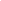 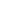 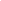 NombreEstado CivilEdadNivel educativoNivel socio económicoConducta Online (Que medios digitales le gusta ver)Conducta laboralRelación con mi empresaQue le interesaCuales son sus motivacionesCuales son su miedos o temores¿Cómo mi producto o servicio le ayuda a resolver estos problemas?